ДОДАТНЕ ИНФОРМАЦИЈЕ ОДНОСНО ПОЈАШЊЕЊА У ВЕЗИ СА ПРИПРЕМАЊЕМ ПОНУДЕ ЗА ЈАВНУ НАБАВКУ 1.3.3/2017Радови на завршетку спортско рекреативне балон сале при ОШ Сретен Лазаревић, Прилике, општина Ивањица, ради реализације програма Заврши започетоПитање:Да ли су и електро радови који прате машинске инсталације предмет ове јавне набавке или је дошло до грешке у тендерској документацији. Ако јесу молимо вас да објавите измењену конкурсну документацију.Одговор:Електро радови који прате машинске инсталације јесу предмет ове јавне набавке.У том смислу извршиће се измена и допуна конкурсне документације у складу са одредбом члана 63. Закона о јаввним набавкама.Комисијa за јавну набавку.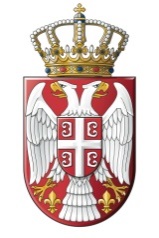  РЕПУБЛИКА СРБИЈА  Министарство омладине и спорта Број: 404-02-11/2017-08Датум:  15. мај 2017. годинеБ е о г р а д Булевар Михајла Пупина 2